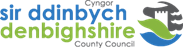                           CYNGOR SIR DDINBYCH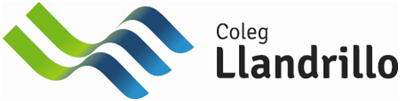                           GWASANETH CLUDIANT COLEG   DYDDIAU COLEG YN UNIGRHIF Y CONTRACTBWS COLEGRHYL (MARINE LAKE) I GOLEG LLANDRILLOCAMPWS LLANDRILLO YN RHOSGWEITHREDWRGWEITHREDWRD994EBWS COLEGRHYL (MARINE LAKE) I GOLEG LLANDRILLOCAMPWS LLANDRILLO YN RHOSVOELCOACHES01745 570 309BOREPRYNHAWNLLUN-GWENERLLUN-IAUGWENERGWENERRHYL (MARINE LAKE)08:20         COLEG LLANDRILLO16:4516:1016:10COLEG LLANDRILLO08:50         RHYL (MARINE LAKE)17:1516:4016:40CYNGHORIR MYFYRWYR I GYRRAEDD Y SAFLE BWS 5 - 10 MUNUD CYN I'R BWS ADAELNI CHANIATEIR TEITHIO HEB BÀS BWS – RHAID DANGOS Y PÀS AR BOB TAITHCYNGHORIR MYFYRWYR I GYRRAEDD Y SAFLE BWS 5 - 10 MUNUD CYN I'R BWS ADAELNI CHANIATEIR TEITHIO HEB BÀS BWS – RHAID DANGOS Y PÀS AR BOB TAITHCYNGHORIR MYFYRWYR I GYRRAEDD Y SAFLE BWS 5 - 10 MUNUD CYN I'R BWS ADAELNI CHANIATEIR TEITHIO HEB BÀS BWS – RHAID DANGOS Y PÀS AR BOB TAITHCYNGHORIR MYFYRWYR I GYRRAEDD Y SAFLE BWS 5 - 10 MUNUD CYN I'R BWS ADAELNI CHANIATEIR TEITHIO HEB BÀS BWS – RHAID DANGOS Y PÀS AR BOB TAITHCYNGHORIR MYFYRWYR I GYRRAEDD Y SAFLE BWS 5 - 10 MUNUD CYN I'R BWS ADAELNI CHANIATEIR TEITHIO HEB BÀS BWS – RHAID DANGOS Y PÀS AR BOB TAITH